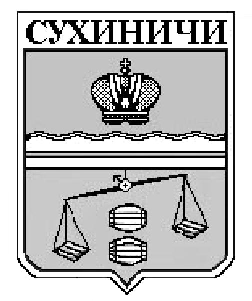 КАЛУЖСКАЯ ОБЛАСТЬСУХИНИЧСКИЙ РАЙОНАДМИНИСТРАЦИЯСЕЛЬСКОГО ПОСЕЛЕНИЯ «СЕЛО ФРОЛОВО»ПОСТАНОВЛЕНИЕот 18.10.2016 г.                                                                              № 37О внесение изменений вПостановление администрацииСП «Село Фролово» от 25.03.2015№6 «О схеме и порядке размещениянестационарных торговых объектовна территории сельского поселения«Село Фролово»В соответствии с п.4 ст.10 Федерального закона от 28.12.2009 N 381-ФЗ "Об основах государственного регулирования торговой деятельности в Российской Федерации" администрация СП «Село Фролово»                                  ПОСТАНОВЛЯЕТ:Внести изменение в Постановление администрации СП «Село Фролово» от 25.03.2015 № 6 «О схеме и порядке размещения нестационарных торговых объектов на территории сельского поселения «Село Фролово», дополнив его: «п.4 В схеме размещения нестационарных торговых объектов не менее чем шестьдесят процентов нестационарных торговых объектов, предоставляются субъектам малого или среднего предпринимательства, осуществляющими торговую деятельность, от общего количества нестационарных торговых объектов.» Настоящее Постановление подлежит размещению на официальном сайте администрации сельского поселения «Село Фролово» в сети Интернет /www.shlippowo.ru/Контроль за выполнением настоящего постановления оставляю за собой.Глава администрации                                                                                                              сельского поселения                                                                                                                  «Село Фролово»                                                    М.М. Моисеева